2016-01-AJE  CURSO DE AJEDREZ –INICIACION-DESCRIPCIÓN: Curso de iniciación al  aprendizaje de ajedrez. El objetivo del curso es  dotar a los niños de habilidades de estrategia, planificación y concentración  a través del juego del ajedrez.PROFESIONAL:Luis Javier CARRERA, Monitor de ajedrez del Club Palentino de Ajedrez. PARTICIPANTES: Niños de familias de la asociación de  12 años  que tengan interés por acercarse al ajedrez como juego de estrategia.  Mínimo 6 participantes, máximo 12 participantes  DESARROLLO DE LA ACTIVIDAD: Todos los sábados lectivos del segundo trimestre del curso 2015-2016.  De 12:00 a 13:00 h LUGAR:Sede de la asociación.COSTE DE LA ACTIVIDAD:Socios: 30 €  el curso completo.                                       No socios: 80 € el curso completo. PLAZO DE INSCRIPCIÓN :Hasta el 9 de enero de 2016 contactando con la coordinadora de la actividad o enviando un mensaje al correo electrónico de la asociaciónCOORDINADORA DE LA ACTIVIDAD:Inmaculada Treceño  :   617 866 581              info@tdah-palencia.es    CUENTAS BANCARIAS:ING DIRECT……………………………..  Número de Cuenta: ES68  1465  0100  9319  0029  6317    LA CAIXA MICROBANK. . …………....  Número de Cuenta: ES34  0133  2195  8142  0000  0918 BANCO CEISS (CAJADUERO)………...  Número de Cuenta:  ES60  2104  0201  1991  5983  3583PATROCINADORES:                                                   Ayuntamiento de Palencia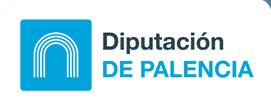 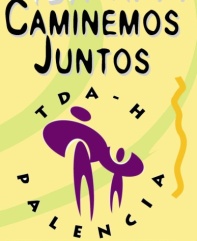 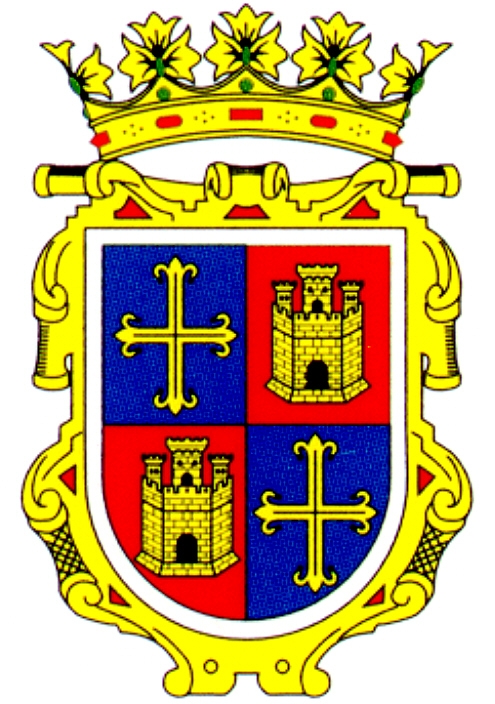 